 Festival Chinchorro sin Fronteras  – Convocatoria Arica y Parinacota 2018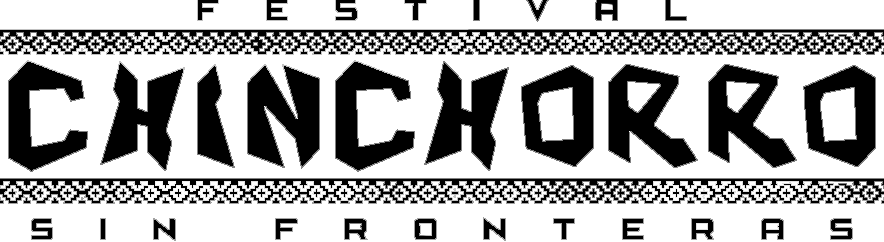 Ficha de inscripción	Deben ser completadas cada una de las preguntas en los espacios asignados a cada lado, puede agregar celdas en el caso de integrantes de la banda, cantas sean necesarias. Una vez finalizado, envíe esta ficha más el material adjunto requerido al MAIL:  Datos Banda / SolistaIntegrantesDatos Representante (el representante puede ser un integrante de la banda designado, o alguien externo)AnexosNo olvides adjuntar en conjunto con esta ficha:-	Foto promocional (Formatos png, pdf o jpg 15mb max.)-	Book artístico (Formatos png, pdf o jpg 15mb max.)-	Ficha Técnica (Formatos png, pdf o jpg 15mb max.)- 	Un tema, audio en calidad Profesional (MP3)Nombre de banda o solistaAño de FormaciónComunaEstilo MusicalFacebook  “Fanpage” Oficial YouTubeInstagramComunaReseña Banda (máx 1.000 caracteres)Integrante (nombre)InstrumentoEdadProfesión o actividadTeléfonoNombre RepresentanteFonoEmail